Unit 3 Lesson 9 Cumulative Practice ProblemsSolve each equation.Here is an equation . Write three different equations that have the same solution as . Show or explain how you found them.Select all the equations that match the diagram.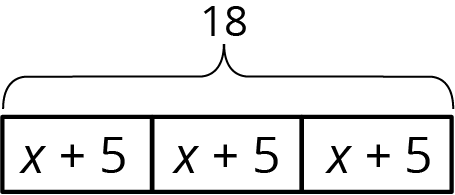 (From Unit 3, Lesson 3.)There are 88 seats in a theater. The seating in the theater is split into 4 identical sections. Each section has 14 red seats and some blue seats.Draw a tape diagram to represent the situation.What unknown amounts can be found by by using the diagram or reasoning about the situation?(From Unit 3, Lesson 2.)Match each story to an equation.A stack of nested paper cups is 8 inches tall. The first cup is 4 inches tall and each of the rest of the cups in the stack adds  inch to the height of the stack.A baker uses 4 cups of flour. She uses  cup to flour the counters and the rest to make 8 identical muffins.Elena has an 8-foot piece of ribbon. She cuts off a piece that is  of a foot long and cuts the remainder into four pieces of equal length.(From Unit 3, Lesson 4.)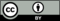 © CC BY Open Up Resources. Adaptations CC BY IM.